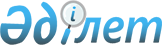 Проактивті қызмет көрсету қағидасын бекіту туралыҚазақстан Республикасының Цифрлық даму, инновациялар және аэроғарыш өнеркәсібі министрінің 2020 жылғы 24 сәуірдегі № 155/НҚ бұйрығы. Қазақстан Республикасының Әділет министрлігінде 2020 жылғы 27 сәуірде № 20495 болып тіркелді.
      "Мемлекеттік көрсетілетін қызметтер туралы" Қазақстан Республикасы Заңының 9-бабының 13-1-тармағына сәйкес БҰЙЫРАМЫН:
      Ескерту. Кіріспе жаңа редакцияда – ҚР Цифрлық даму, инновациялар және аэроғарыш өнеркәсібі министрінің 30.09.2022 № 364/НҚ (алғашқы ресми жарияланған күнінен кейін күнтізбелік он күн өткен соң қолданысқа енгізіледі) бұйрығымен.


      1. Қоса беріліп отырған Проактивті қызмет көрсету қағидасы бекітілсін.
      2. Қазақстан Республикасының Цифрлық даму, инновациялар және аэроғарыш министрлігінің Мемлекеттік көрсетілетін қызметтер комитеті:
      1) осы бұйрықты Қазақстан Республикасының Әділет министрлігінде мемлекеттік тіркеуді;
      2) осы бұйрықты Қазақстан Республикасы Цифрлық даму, инновациялар және аэроғарыш өнеркәсібі министрлігінің интернет-ресурсында орналастыруды;
      3) осы бұйрық Қазақстан Республикасының Әділет министрлігінде мемлекеттік тіркелгеннен кейін он жұмыс күні ішінде Қазақстан Республикасы Цифрлық даму, инновациялар және аэроғарыш өнеркәсібі министрлігінің Заң департаментіне осы тармақтың 1) және 2) тармақшаларында көзделген іс-шаралардың орындалуы туралы мәліметтер беруді қамтамасыз етсін.
      3. Осы бұйрықтың орындалуын бақылау жетекшілік ететін Қазақстан Республикасының Цифрлық даму, инновациялар және аэроғарыш өнеркәсібі вице-министріне жүктелсін.
      4. Осы бұйрық алғаш ресми жарияланған күнінен кейін күнтізбелік он күн өткеннен соң қолданысқа енгізіледі. Проактивті қызмет көрсету қағидасы 1-тарау. Жалпы ережелер
      1. Осы проактивті қызмет көрсету қағидалары (бұдан әрі – Қағидалар) "Мемлекеттік көрсетілетін қызметтер туралы" Қазақстан Республикасы Заңының 9-бабының 13-1-тармағына сәйкес әзірленді және проактивті қызметтер көрсету тәртібін айқындайды.
      Ескерту. 1-тармақ жаңа редакцияда – ҚР Цифрлық даму, инновациялар және аэроғарыш өнеркәсібі министрінің 30.09.2022 № 364/НҚ (алғашқы ресми жарияланған күнінен кейін күнтізбелік он күн өткен соң қолданысқа енгізіледі) бұйрығымен.


      2. Осы Қағидаларда мынадай негізгі ұғымдар мен қысқартулар пайдаланылады:
      1) проактивті қызмет – көрсетілетін қызметті берушінің бастамасы бойынша көрсетілетін қызметті алушының өтінішінсіз көрсетілетін мемлекеттік қызмет;
      2) ұялы байланыстың абоненттік құрылғысы – абонент берген ақпаратты беру немесе қабылдау үшін электр байланысы сигналдарын қалыптастыратын және ұялы байланыс операторының желісіне қосылатын, қызмет көрсетілетін аумақ шеңберінде географиялық жағынан айқындалатын тұрақты орналасқан жері жоқ, ұялы байланыс желілерінде жұмыс істейтін жеке пайдаланылатын байланыс құралы;
      3) көрсетілетін қызметті алушы – орталық мемлекеттік органдарды, Қазақстан Республикасының шетелдегі мекемелерін, облыстардың, республикалық маңызы бар қалалардың, астананың, аудандардың, облыстық маңызы бар қалалардың жергілікті атқарушы органдарын, қаладағы аудандардың, аудандық маңызы бар қалалардың, кенттердің, ауылдардың, ауылдық округтердің әкімдерін қоспағанда, жеке және заңды тұлғалар;
      4) көрсетілетін қызметті беруші – Қазақстан Республикасының заңнамасына сәйкес мемлекеттік қызметтер көрсететін орталық мемлекеттік органдар, Қазақстан Республикасының шетелдегі мекемелері, облыстардың, республикалық маңызы бар қалалардың, астананың, аудандардың, облыстық маңызы бар қалалардың жергілікті атқарушы органдары, қаладағы аудандардың, аудандық маңызы бар қалалардың, кенттердің, ауылдардың, ауылдық округтердің әкімдері, сондай-ақ жеке және заңды тұлғалар.
      Ескерту. 2-тармақ жаңа редакцияда – ҚР Цифрлық даму, инновациялар және аэроғарыш өнеркәсібі министрінің 30.09.2022 № 364/НҚ (алғашқы ресми жарияланған күнінен кейін күнтізбелік он күн өткен соң қолданысқа енгізіледі) бұйрығымен.

 2-тарау. Проактивті қызмет көрсету тәртібі
      3. Проактивті қызметтер көрсету көрсетілетін қызметті алушының ұялы байланысының абоненттік құрылғысының телефон нөмірін "электрондық үкімет" веб-порталында тіркеу кезінде және көрсетілетін қызметті алушының дербес деректерге қол жеткізуді бақылаудың мемлекеттік сервисі арқылы алынған дербес деректерді жинауға және өңдеуге келісімі болған кезде мемлекеттік органдардың ақпараттық жүйелері арқылы жүзеге асырылады және мыналарды:
      көрсетілетін қызметті алушыға мемлекеттік қызмет көрсетуге сұрау салуы бар автоматты хабарламалар жөнелтуді;
      проактивті қызмет көрсету немесе мемлекеттік көрсетілетін қызметтер саласындағы заңнамада көзделген жағдайларда проактивті қызмет көрсетуден бас тартуды қамтиды.
      Ескерту. 3-тармақ жаңа редакцияда – ҚР Цифрлық даму, инновациялар және аэроғарыш өнеркәсібі министрінің 30.09.2022 № 364/НҚ (алғашқы ресми жарияланған күнінен кейін күнтізбелік он күн өткен соң қолданысқа енгізіледі) бұйрығымен.


      4. Көрсетілетін қызметті алушыдан жауапты күту мерзімі сұрау салуды алған сәттен бастап жиырма төрт сағатты құрайды. Күту мерзімі өткеннен кейін сұрау салу жойылады және көрсетілетін қызметті алушыға қысқа мәтіндік хабарлама арқылы мемлекеттік қызмет көрсету тәртібін айқындайтын заңға тәуелді нормативтік құқықтық актіге сәйкес хабарлама жіберіледі.
      5. Мемлекеттік қызметті көрсету тәртібі мен проактивті қызмет көрсету мерзімі айқындайтын заңға тәуелді нормативтік құқықтық актіге сәйкес айқындалған мемлекеттік қызметті көрсету нәтижесі көрсетілетін қызмет нәтижесі болып табылады.
      6. Проактивті қызмет көрсетілетін ақпараттық жүйенің иесі болып табылатын мемлекеттік орган көрсетілетін қызметті алушы ақпараттың толықтығы, дұрыстығы, өзектілігі үшін жауапты болады және деректерді қолданбалы бағдарламалық қамтамасыз ету деңгейінде рұқсатсыз қол жеткізуден қорғауды, көрсетілетін қызметті алушыдан алынған мәліметтердің уақтылы берілуін және өзгермеуін қамтамасыз етеді.
					© 2012. Қазақстан Республикасы Әділет министрлігінің «Қазақстан Республикасының Заңнама және құқықтық ақпарат институты» ШЖҚ РМК
				
      Қазақстан РеспубликасыныңЦифрлық даму, инновациялар жәнеаэроғарыш өнеркәсібі министрі

А. Жумагалиев
Қазақстан Республикасы
Цифрлық даму, инновациялар
және аэроғарыш
өнеркәсібі министрінің
2020 жылғы 24 сәуірдегі
№ 155/НҚ бұйрығымен
бекітілген